Thank you to all who sent in money for Children In Need. We raised an amazing £347 beating last year’s donations! The winners of our 2 bears were Haniya in Year 4 and Laila in Year 2.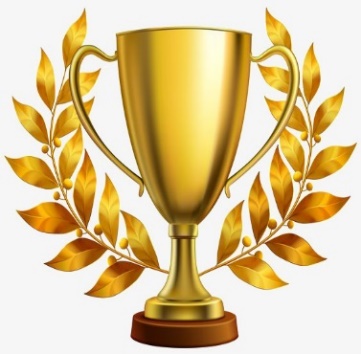 Thank you to all who bought books from our Library sale. The remaining books have now been donated to the British Heart Foundation. Dates for your diary in December :7th  :  Chocolate donation for the Christmas Fayre14th : Own clothes day - £1 donation20th : Christmas Fayre (2.30pm)21st :  Christmas Assembly (9.30am)